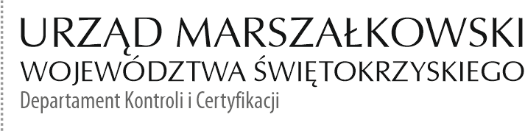 KC-I.432.101.1.2024	                                                                                       Kielce, dn. 06.03.2024 r.INFORMACJA POKONTROLNA NR KC-I.432.101.1.2024/MBK-1z kontroli w trakcie realizacji projektu nr RPSW.12.01.00-26-0001/22 pn. „Wymiana źródła ciepła dla Świętokrzyskiego Centrum Onkologii i Wojewódzkiego Szpitala Zespolonego w Kielcach”, realizowanego w ramach Działania 12.1 - „Poprawa efektywności energetycznej w budynkach użyteczności publicznej – REACT-EU”, 12 Osi priorytetowej - „REACT-EU dla Świętokrzyskiego” Regionalnego Programu Operacyjnego Województwa Świętokrzyskiego na lata 2014 - 2020, polegającej na weryfikacji dokumentów w zakresie prawidłowości przeprowadzenia właściwych procedur dotyczących udzielania zamówień publicznych, przeprowadzonej na dokumentach 
w siedzibie Instytucji Zarządzającej Regionalnym Programem Operacyjnym Województwa Świętokrzyskiego na lata 2014 – 2020 w dniu 12 lutego 2023 roku.I. INFORMACJE OGÓLNE:1. Nazwa i adres badanego BeneficjentaŚwiętokrzyskie Centrum Onkologii Samodzielny Publiczny Zakład Opieki Zdrowotnej 
w Kielcach,ul. Prezydenta Stefana Artwińskiego 3, 25-734 Kielce2. Status prawny BeneficjentaSamodzielne publiczne zakłady opieki zdrowotnejII. PODSTAWA PRAWNA KONTROLI:Niniejszą kontrolę przeprowadzono na podstawie art. 23 ust. 1 w związku z art. 22 ust. 4 ustawy z dnia 11 lipca 2014 r. o zasadach realizacji programów w zakresie polityki spójności finansowanych 
w perspektywie finansowej 2014-2020 (Dz.U. z 2020 r., poz. 818 j.t.).III. OBSZAR I CEL KONTROLI:Cel kontroli stanowi weryfikacja dokumentów w zakresie prawidłowości przeprowadzenia przez Beneficjenta właściwych procedur dotyczących udzielania zamówień publicznych 
w ramach realizacji projektu nr RPSW.12.01.00-26-0001/22 pn. „Wymiana źródła ciepła dla Świętokrzyskiego Centrum Onkologii i Wojewódzkiego Szpitala Zespolonego w Kielcach”.Weryfikacja obejmuje dokumenty dotyczące udzielania zamówień publicznych związanych z wydatkami przedstawionymi przez Beneficjenta we wniosku o płatność nr RPSW.12.01.00-26-0001/22-002.Kontrola przeprowadzona została przez Zespół kontrolujący złożony z pracowników Departamentu Kontroli i Certyfikacji Urzędu Marszałkowskiego Województwa Świętokrzyskiego z siedzibą w Kielcach, w składzie:Marek Bartkiewicz (kierownik Zespołu Kontrolnego),Anna Zapała-Śledź  (członek Zespołu Kontrolnego).IV. USTALENIA SZCZEGÓŁOWE:W wyniku dokonanej w dniu 12 lutego 2023 roku weryfikacji dokumentów dotyczących zamówień udzielonych w ramach projektu nr RPSW.12.01.00-26-0001/22, przesłanych do Instytucji Zarządzającej Regionalnym Programem Operacyjnym Województwa Świętokrzyskiego na lata 2014 – 2020 przez Beneficjenta za pośrednictwem Centralnego systemu teleinformatycznego SL 2014, Zespół kontrolny ustalił co następuje.Beneficjent w ramach realizacji projektu przeprowadził w trybie określonym w art. 275 pkt 1 ustawy z dnia 11 września 2019 r. Prawo zamówień publicznych (t.j. Dz. U. z 2022 r. poz. 1710 
ze zm.), zwanej dalej „ustawa Pzp” postępowanie o udzielenie zamówienia publicznego, które zostało wszczęte w dniu 18.10.2022 r. poprzez publikację ogłoszenia o zamówieniu w Biuletynie Zamówień Publicznych pod numerem 2022/BZP 00397882/01 i dotyczyło wyboru wykonawcy zadania polegającego na zaprojektowaniu i wykonaniu robót budowlano-instalacyjnych związanych z wymianą źródła ciepła dla Wojewódzkiego Szpitala Zespolonego w Kielcach. W odpowiedzi na opublikowane ogłoszenie o zamówieniu na wykonanie zadania wpłynęły trzy oferty. Efektem rozstrzygnięcia przedmiotowego postępowania było podpisanie dniu 23.12.2022 r. umowy nr 476/199/2022 pomiędzy Beneficjentem a Konsorcjum firm: Lider – PRESYSTEM 
Sp. z o.o., ul. Witolda 6, 35-302 Rzeszów, Partner – Przedsiębiorstwo Usługowo-Produkcyjno-Handlowe „OTECH” Sp. z o.o., ul. Dukielska 83,38-300 Gorlice na łączną kwotę 15 730 470,00 zł brutto, w tym: dokumentacja projektowa wraz z nadzorem autorskim – 321 030,00 zł brutto, roboty budowlano-instalacyjne – 12 520 170,00 zł brutto. Termin wykonania przedmiotu umowy – 330 dni od dnia podpisania umowy. Wymagane terminy szczegółowe: Opracowanie i uzgodnienie z MPEC Kielce projektu wykonawczego węzła cieplnego wraz 
z węzłem przyłączeniowym w terminie do 60 dni od daty podpisania umowy. Opracowanie projektu budowlanego w terminie umożliwiającym uzyskanie prawomocnego pozwolenia 
na budowę do 130 dni od daty podpisania umowy. Uzyskanie niezbędnych prawomocnych pozwoleń na budowę lub uzyskanie potwierdzenia urzędowego braku sprzeciwu dla zgłoszonych robót do 130 dni od daty podpisania umowy.Sporządzenie kosztorysu inwestorskiego do 130 dni od daty podpisania umowy.Opracowanie projektów technicznych do 130 dni od daty podpisania umowy. Beneficjent we wniosku o płatność nr RPSW.12.01.00-26-0001/22-002 za okres od 28.03.2023 r. do 27.06.2023 r. rozliczył wydatki związane z dokumentacją projektową. Stwierdzono, że dokumentacja projektowa została wykonana w terminie umownym, 
co potwierdzenie znajduje w protokole odbioru końcowego z dnia 25.04.2023 r.W wyniku weryfikacji dokumentacji dotyczącej w/w zamówienia, Kontrolujący nie stwierdzili nieprawidłowości. Postępowanie o udzielenie zamówienia zostało zweryfikowane przy wykorzystaniu listy sprawdzającej stanowiącej dowód nr 1 do Informacji pokontrolnej.V. REKOMENDACJE I ZALECENIA POKONTROLNE:Instytucja Zarządzająca Regionalnym Programem Operacyjnym Województwa Świętokrzyskiego 
na lata 2014 – 2020 odstąpiła od sformułowania rekomendacji i zaleceń pokontrolnych.Niniejsza Informacja pokontrolna zawiera 4 strony oraz 1 dowód, który dostępny 
jest do wglądu w siedzibie Departamentu Kontroli i Certyfikacji, al. IX Kielc 4, 25 – 516 Kielce.Dokument sporządzono w dwóch jednobrzmiących egzemplarzach, z których jeden zostaje przekazany Beneficjentowi. Drugi egzemplarz oznaczony terminem „do zwrotu” należy odesłać na podany powyżej adres w terminie 14 dni od dnia otrzymania Informacji pokontrolnej.Jednocześnie informuje się, iż w ciągu 14 dni od dnia otrzymania Informacji pokontrolnej Beneficjent może zgłaszać do Instytucji Zarządzającej pisemne zastrzeżenia, co do ustaleń w niej zawartych. Zastrzeżenia przekazane po upływie wyznaczonego terminu nie będą uwzględnione.Kierownik Jednostki Kontrolowanej może odmówić podpisania Informacji pokontrolnej informując na piśmie Instytucję Zarządzającą o przyczynach takiej decyzji.Kontrolujący: IMIĘ I NAZWISKO: Marek Bartkiewicz ……………………………………...IMIĘ I NAZWISKO: Anna Zapała-Śledź  …………………………………..….        Kontrolowany/a:                                                                                                     .…………………………………